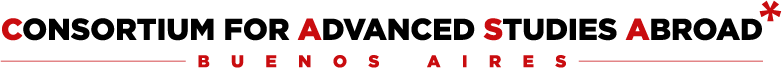 Application ChecklistApplication Cover SheetApplication Form3.   Statement of Purpose (500 words):  
      On a separate page, indicate your interest in studying in Buenos Aires. Describe your   
      proficiency level of Spanish; how comfortable do you feel following a Spanish television or 
      radio program, actively participating in conversation with native speakers; do you speak with 
      near-native fluency? Please discuss courses you’ve taken at Harvard that have prepared   
      you for a semester studying in Buenos Aires, and describe any experiences you have had 
      living or traveling in a Spanish-speaking country to date.4. Letter of recommendation from a Harvard faculty member (sealed)5. Copy of Harvard student record6. Copy of passport7. One passport photo 8. Resume9. Course Preference Form Submit all items to the OIE, 77 Dunster Street, by March 1 (Fall) and October 1 (Spring)I certify that the information disclosed in this application is true to the best of my knowledge.  [NB: Your signature indicates that you authorize the OIE to share with the CASA Buenos Aires program director any information that may be relevant to your participation on this program.]_______________________________________		___________________Signature							Date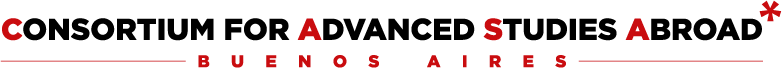 Deadlines: March 1 for Fall; October 1 for Spring Please submit all materials to the OIE at 77 Dunster Street.Personal Information	Personal Information	Personal Information	Personal Information	Student Name:Student Name:HUID:HUID:Citizenship:Citizenship:Primary Email:Primary Email:Secondary Email:Secondary Email:Class year:Class year:Permanent Address:Permanent Address:Permanent Address:Permanent Address: Campus Address: Campus Address: Campus Address: Campus Address:Phone: Date of Birth: Date of Birth: Date of Birth:Passport Number:Country/Agency of Issue:Passport Date of Issue:Passport Date of Expiration: Passport Date of Issue:Passport Date of Expiration: Passport Date of Issue:Passport Date of Expiration: Academic InformationAcademic InformationAcademic InformationAcademic Information Concentration: 
 Concentration: 
 Concentration: 
GPA (note: minimum requirement 3.0): Secondary Field:
 Secondary Field:
 Secondary Field:
Spanish courses taken at Harvard:Spanish courses taken at Harvard:Spanish courses taken at Harvard:Spanish courses taken at Harvard:Coursework at Harvard that has prepared you for study in Buenos Aires:Coursework at Harvard that has prepared you for study in Buenos Aires:Coursework at Harvard that has prepared you for study in Buenos Aires:Coursework at Harvard that has prepared you for study in Buenos Aires:Academic goals for study in Buenos Aires:Academic goals for study in Buenos Aires:Academic goals for study in Buenos Aires:Academic goals for study in Buenos Aires:Parent Information (for student visa purposes)	Parent Information (for student visa purposes)	Mother’s Name:Mother’s DOB:Citizenship:Mother’s Address:Father’s Name:Father’s DOB:Citizenship:                                                                       Father’s Address:Citizenship:                                                                       Father’s Address: